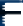 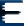 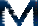 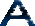 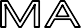 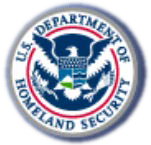 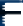 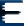 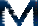 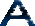 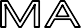 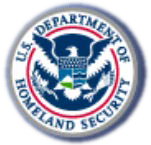 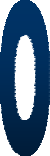 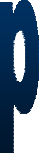 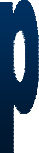 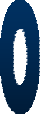 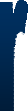 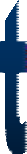 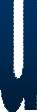 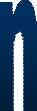 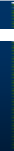 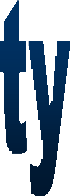 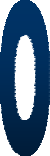 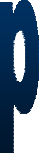 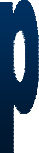 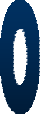 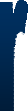 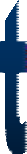 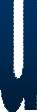 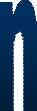 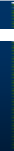 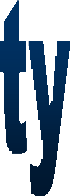 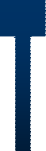 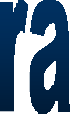 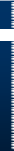 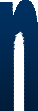 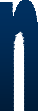 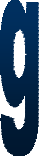 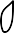 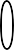 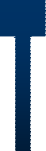 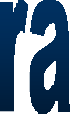 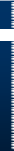 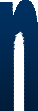 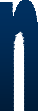 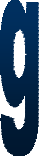 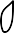 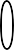 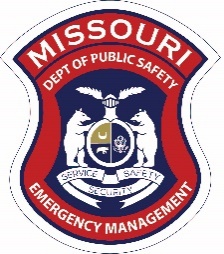 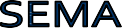 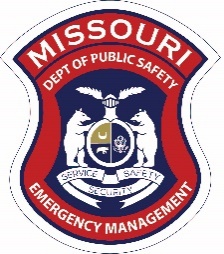 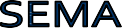 Class Title:ICS300 – Intermediate Incident Command SystemICS300 – Intermediate Incident Command SystemICS300 – Intermediate Incident Command SystemClass Date / Time:October 2-4, 2019 / 8 am – 5pmOctober 2-4, 2019 / 8 am – 5pmOctober 2-4, 2019 / 8 am – 5pmSponsor(s):Missouri State Emergency Management Agency, Barton Farm Campus CommissionMissouri State Emergency Management Agency, Barton Farm Campus CommissionMissouri State Emergency Management Agency, Barton Farm Campus CommissionCourse Description:This course addresses the functions of command within an Incident Command System (ICS). The focus of this course is on activating the necessary elements on the prolonged incident and the various forms and documentation to assist in the incident. Discussion includes the responsibilities of each section chief and the various branch, division, group and unit leaders, and includes a short review of ICS and the National Incident Management System (NIMS). This course will provide a valuable command learning experience in a ‘real-time’ learning environment. The course is highly recommended for emergency response personnel interested in learning how to effectively operate within a fully functional incident command system and meets the NIMS Integration Center requirements for ICS Level 300. Prerequisites: IS100, IS200, IS700, and IS800.This course addresses the functions of command within an Incident Command System (ICS). The focus of this course is on activating the necessary elements on the prolonged incident and the various forms and documentation to assist in the incident. Discussion includes the responsibilities of each section chief and the various branch, division, group and unit leaders, and includes a short review of ICS and the National Incident Management System (NIMS). This course will provide a valuable command learning experience in a ‘real-time’ learning environment. The course is highly recommended for emergency response personnel interested in learning how to effectively operate within a fully functional incident command system and meets the NIMS Integration Center requirements for ICS Level 300. Prerequisites: IS100, IS200, IS700, and IS800.This course addresses the functions of command within an Incident Command System (ICS). The focus of this course is on activating the necessary elements on the prolonged incident and the various forms and documentation to assist in the incident. Discussion includes the responsibilities of each section chief and the various branch, division, group and unit leaders, and includes a short review of ICS and the National Incident Management System (NIMS). This course will provide a valuable command learning experience in a ‘real-time’ learning environment. The course is highly recommended for emergency response personnel interested in learning how to effectively operate within a fully functional incident command system and meets the NIMS Integration Center requirements for ICS Level 300. Prerequisites: IS100, IS200, IS700, and IS800.Target Audience:Law Enforcement, Fire, Emergency Medical Services (EMS), and Emergency ManagementLaw Enforcement, Fire, Emergency Medical Services (EMS), and Emergency ManagementLaw Enforcement, Fire, Emergency Medical Services (EMS), and Emergency ManagementLocation:Barton Farm Campus96 S E 8th AveTrenton, MO  64683Barton Farm Campus96 S E 8th AveTrenton, MO  64683Barton Farm Campus96 S E 8th AveTrenton, MO  64683Class Limit:303030Enroll online at:https://www.sematraining.com/courses/29/offerings/7669https://www.sematraining.com/courses/29/offerings/7669https://www.sematraining.com/courses/29/offerings/7669For Issues or Questions Enrolling Contact:For Issues or Questions Enrolling Contact:Laura Norris, State Training OfficerPO Box 116Jefferson City, MO  65102Phone:  (573) 522-4098          Fax:  (573) 526-9262Laura Norris, State Training OfficerPO Box 116Jefferson City, MO  65102Phone:  (573) 522-4098          Fax:  (573) 526-9262If you need assistance or special accommodations for this training, please contact Laura Norris at (573) 522-4098, Laura.Norris@sema.dps.mo.gov or June Simonton at (573) 526-9121, June.Simonton@sema.dps.mo.gov prior to the training date.If you need assistance or special accommodations for this training, please contact Laura Norris at (573) 522-4098, Laura.Norris@sema.dps.mo.gov or June Simonton at (573) 526-9121, June.Simonton@sema.dps.mo.gov prior to the training date.If you need assistance or special accommodations for this training, please contact Laura Norris at (573) 522-4098, Laura.Norris@sema.dps.mo.gov or June Simonton at (573) 526-9121, June.Simonton@sema.dps.mo.gov prior to the training date.If you need assistance or special accommodations for this training, please contact Laura Norris at (573) 522-4098, Laura.Norris@sema.dps.mo.gov or June Simonton at (573) 526-9121, June.Simonton@sema.dps.mo.gov prior to the training date.